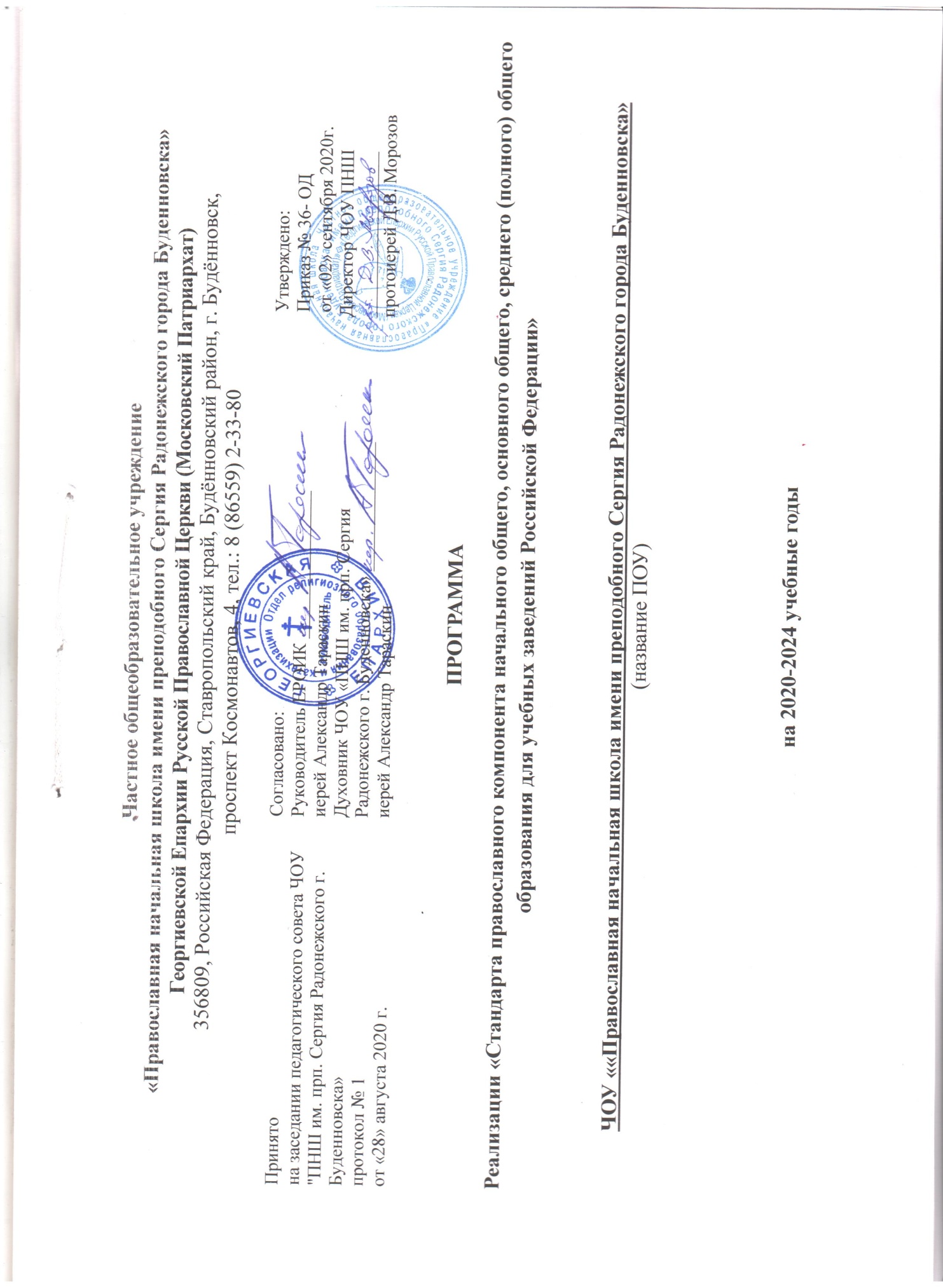 СОДЕРЖАНИЕI.	Паспорт программы реализации Стандарта ПК**  ПОУ*II.	Информационная справка о ПОУ*Стратегия Программы реализации Стандарта ПК   ПОУУсловия реализации Стандарта ПК  ПОУПрограмма реализации Стандарта ПК   ПОУ** Стандарт Православного компонента православного образовательного учрежденияправославное образовательное учреждениеI. ИНФОРМАЦИОННАЯ СПРАВКА О ПОУII. ПАСПОРТ ПРОГРАММЫ РЕАЛИЗАЦИИ СТАНДАРТА ПКПОУНастоящая программа определяет концепцию реализации Стандарта православного компонента начального общего образования и основные направления деятельности по ее реализации на 2020 - 2024 годы ЧОУ «ПНШ им. прп. Сергия Радонежского г. Буденновска». Программа развития школы разработана как программа управляемого, целенаправленного перехода школы к получению качественно новых результатов образования школьников в условиях совершенствования духовно-нравственного образования и воспитания.III. СТРАТЕГИЯ ПРОГРАММЫ РЕАЛИЗАЦИИ СТАНДАРТА ПКПОУIV. УСЛОВИЯ РЕАЛИЗАЦИИ СТАНДАРТА ПКПОУV. ПРОГРАММА РЕАЛИЗАЦИИ СТАНДАРТА ПКПОУНаименование ПОУНаименование ПОУЧастное образовательное учреждение «Православная начальная школа имени преподобного Сергия Радонежского города Буденновска Георгиевской Епархии Русской Православной Церкви (Московский Патриархат)»Частное образовательное учреждение «Православная начальная школа имени преподобного Сергия Радонежского города Буденновска Георгиевской Епархии Русской Православной Церкви (Московский Патриархат)»Частное образовательное учреждение «Православная начальная школа имени преподобного Сергия Радонежского города Буденновска Георгиевской Епархии Русской Православной Церкви (Московский Патриархат)»Частное образовательное учреждение «Православная начальная школа имени преподобного Сергия Радонежского города Буденновска Георгиевской Епархии Русской Православной Церкви (Московский Патриархат)»Частное образовательное учреждение «Православная начальная школа имени преподобного Сергия Радонежского города Буденновска Георгиевской Епархии Русской Православной Церкви (Московский Патриархат)»Частное образовательное учреждение «Православная начальная школа имени преподобного Сергия Радонежского города Буденновска Георгиевской Епархии Русской Православной Церкви (Московский Патриархат)»АдресАдресСтавропольский край, г. Буденновск, проспект Космонавтов, 4Ставропольский край, г. Буденновск, проспект Космонавтов, 4Ставропольский край, г. Буденновск, проспект Космонавтов, 4Ставропольский край, г. Буденновск, проспект Космонавтов, 4Ставропольский край, г. Буденновск, проспект Космонавтов, 4Ставропольский край, г. Буденновск, проспект Космонавтов, 4ТелефонТелефон8(86559)2-33-808(86559)2-33-808(86559)2-33-808(86559)2-33-808(86559)2-33-808(86559)2-33-80ФаксФаксmailmailE-mail: pnsh2014@bk.ru E-mail: pnsh2014@bk.ru E-mail: pnsh2014@bk.ru E-mail: pnsh2014@bk.ru E-mail: pnsh2014@bk.ru E-mail: pnsh2014@bk.ru сайтсайтpravbud.rupravbud.rupravbud.rupravbud.rupravbud.rupravbud.ruДиректор Директор протоиерей Дмитрий Викторович Морозовпротоиерей Дмитрий Викторович Морозовпротоиерей Дмитрий Викторович Морозовпротоиерей Дмитрий Викторович Морозовпротоиерей Дмитрий Викторович Морозовпротоиерей Дмитрий Викторович МорозовТип ОУТип ОУОбщеобразовательное учреждение, начальная общеобразовательная школаОбщеобразовательное учреждение, начальная общеобразовательная школаОбщеобразовательное учреждение, начальная общеобразовательная школаОбщеобразовательное учреждение, начальная общеобразовательная школаОбщеобразовательное учреждение, начальная общеобразовательная школаОбщеобразовательное учреждение, начальная общеобразовательная школаВид ОУВид ОУЧастное образовательное учреждениеЧастное образовательное учреждениеЧастное образовательное учреждениеЧастное образовательное учреждениеЧастное образовательное учреждениеЧастное образовательное учреждениеРеквизиты лицензии на право  ведения образовательной деятельности:Реквизиты лицензии на право  ведения образовательной деятельности:Реквизиты лицензии на право  ведения образовательной деятельности:Реквизиты лицензии на право  ведения образовательной деятельности:Реквизиты лицензии на право  ведения образовательной деятельности:Реквизиты лицензии на право  ведения образовательной деятельности:Реквизиты лицензии на право  ведения образовательной деятельности:Реквизиты лицензии на право  ведения образовательной деятельности:per. №: 4031серия: 26JЛ01серия: 26JЛ01серия: 26JЛ01№ 0000264Дата выдачи 22 мая 2015 года Дата выдачи 22 мая 2015 года Срок действия бессрочноРеквизиты свидетельства о государственной аккредитации:Реквизиты свидетельства о государственной аккредитации:Реквизиты свидетельства о государственной аккредитации:Реквизиты свидетельства о государственной аккредитации:Реквизиты свидетельства о государственной аккредитации:Реквизиты свидетельства о государственной аккредитации:Реквизиты свидетельства о государственной аккредитации:Реквизиты свидетельства о государственной аккредитации:per. №:серия:серия:серия:№Дата выдачиДата выдачиСрок действияРеквизиты конфессионального представления Русской Православной ЦерквиРеквизиты конфессионального представления Русской Православной ЦерквиРеквизиты конфессионального представления Русской Православной ЦерквиРеквизиты конфессионального представления Русской Православной ЦерквиРеквизиты конфессионального представления Русской Православной ЦерквиРеквизиты конфессионального представления Русской Православной ЦерквиРеквизиты конфессионального представления Русской Православной ЦерквиРеквизиты конфессионального представления Русской Православной Церквиper. №:per. №:per. №:Дата выдачиДата выдачиДата выдачиСрок действияСрок действияКП-20/179КП-20/179КП-20/17928 декабря 2020 года28 декабря 2020 года28 декабря 2020 года28 декабря 2021 года28 декабря 2021 годаРеквизиты свидетельства о регистрации юридического лицаРеквизиты свидетельства о регистрации юридического лицаРеквизиты свидетельства о регистрации юридического лицаРеквизиты свидетельства о регистрации юридического лицаРеквизиты свидетельства о регистрации юридического лицаРеквизиты свидетельства о регистрации юридического лицаРеквизиты свидетельства о регистрации юридического лицаРеквизиты свидетельства о регистрации юридического лицаper. №: 2614040526серия: 8серия: 8серия: 8№ 01362Дата выдачи 05 июня 2014*годаДата выдачи 05 июня 2014*годаСрок действияУставУтвержден: Решением учредителя № 1Утвержден: Решением учредителя № 1Утвержден: Решением учредителя № 1Утвержден: Решением учредителя № 1от 10 апреля 2014 г.от 10 апреля 2014 г.Зарегистрирован: Главным Управлением МинистерстваНаименование ПрограммыПрограмма реализации Стандарта православного компонента начального общего образования ЧОУ «ПНШ им. прп. Сергия Радонежского г. Буденновска» на 2020 - 2024 уч.гг.Программа реализации Стандарта православного компонента начального общего образования ЧОУ «ПНШ им. прп. Сергия Радонежского г. Буденновска» на 2020 - 2024 уч.гг.Программа реализации Стандарта православного компонента начального общего образования ЧОУ «ПНШ им. прп. Сергия Радонежского г. Буденновска» на 2020 - 2024 уч.гг.Основания	для    разработки ПрограммыДокументы Русской Православной Церкви:Устав Русской Православной Церкви;Основы социальной концепции Русской Православной Церкви;Основы учения Русской Православной Церкви о достоинстве, свободе и правах человека;О религиозно-образовательном и катехизическом служении в Русской Православной      Церкви;Позиция Русской Православной Церкви по реформе семейного права и проблемам ювенальной юстиции;Стандарт православного компонента начального общего, основного общего, среднего (полного) общего образованияМеждународные документы:Конвенция о правах ребенка;   Федеральные документы:Конституция Российской Федерации;Федеральный закон «Об образовании»Федеральный закон от 24 июля 1998 г. N 124-ФЗ "Об основных гарантиях прав ребенка в Российской Федерации"Стратегия социально-экономического развития России до 2020 года;Модель   «Российское   образование   -   2020»,   принятая   13.09.2007  года   на   Совете   по   реализации приоритетных национальных проектов в Белгороде.Национальная образовательная стратегия «Наша новая школа», (Послание Президента Федеральному Собранию Российской Федерации 5 ноября 2008 г.);Федеральные государственные образовательные стандарты нового поколения (ФГОС);Концепция духовно-нравственного развития и воспитания личности гражданина России;
СанПиН 2.4.2.2821-10 «Санитарно-эпидемиологические требования к условиям и организации обучения в общеобразовательных учреждениях»;Локальные документы:Устав ЧОУ «ПНШ им. прп. Сергия Радонежского г. Буденновска»;Локальные акты ЧОУ «ПНШ им. прп. Сергия Радонежского г. Буденновска»Положение о порядке реализации православного компонента образования Положение о внутренней оценке качества образованияПоложение о правилах внутреннего распорядка для обучающихся.Документы Русской Православной Церкви:Устав Русской Православной Церкви;Основы социальной концепции Русской Православной Церкви;Основы учения Русской Православной Церкви о достоинстве, свободе и правах человека;О религиозно-образовательном и катехизическом служении в Русской Православной      Церкви;Позиция Русской Православной Церкви по реформе семейного права и проблемам ювенальной юстиции;Стандарт православного компонента начального общего, основного общего, среднего (полного) общего образованияМеждународные документы:Конвенция о правах ребенка;   Федеральные документы:Конституция Российской Федерации;Федеральный закон «Об образовании»Федеральный закон от 24 июля 1998 г. N 124-ФЗ "Об основных гарантиях прав ребенка в Российской Федерации"Стратегия социально-экономического развития России до 2020 года;Модель   «Российское   образование   -   2020»,   принятая   13.09.2007  года   на   Совете   по   реализации приоритетных национальных проектов в Белгороде.Национальная образовательная стратегия «Наша новая школа», (Послание Президента Федеральному Собранию Российской Федерации 5 ноября 2008 г.);Федеральные государственные образовательные стандарты нового поколения (ФГОС);Концепция духовно-нравственного развития и воспитания личности гражданина России;
СанПиН 2.4.2.2821-10 «Санитарно-эпидемиологические требования к условиям и организации обучения в общеобразовательных учреждениях»;Локальные документы:Устав ЧОУ «ПНШ им. прп. Сергия Радонежского г. Буденновска»;Локальные акты ЧОУ «ПНШ им. прп. Сергия Радонежского г. Буденновска»Положение о порядке реализации православного компонента образования Положение о внутренней оценке качества образованияПоложение о правилах внутреннего распорядка для обучающихся.Документы Русской Православной Церкви:Устав Русской Православной Церкви;Основы социальной концепции Русской Православной Церкви;Основы учения Русской Православной Церкви о достоинстве, свободе и правах человека;О религиозно-образовательном и катехизическом служении в Русской Православной      Церкви;Позиция Русской Православной Церкви по реформе семейного права и проблемам ювенальной юстиции;Стандарт православного компонента начального общего, основного общего, среднего (полного) общего образованияМеждународные документы:Конвенция о правах ребенка;   Федеральные документы:Конституция Российской Федерации;Федеральный закон «Об образовании»Федеральный закон от 24 июля 1998 г. N 124-ФЗ "Об основных гарантиях прав ребенка в Российской Федерации"Стратегия социально-экономического развития России до 2020 года;Модель   «Российское   образование   -   2020»,   принятая   13.09.2007  года   на   Совете   по   реализации приоритетных национальных проектов в Белгороде.Национальная образовательная стратегия «Наша новая школа», (Послание Президента Федеральному Собранию Российской Федерации 5 ноября 2008 г.);Федеральные государственные образовательные стандарты нового поколения (ФГОС);Концепция духовно-нравственного развития и воспитания личности гражданина России;
СанПиН 2.4.2.2821-10 «Санитарно-эпидемиологические требования к условиям и организации обучения в общеобразовательных учреждениях»;Локальные документы:Устав ЧОУ «ПНШ им. прп. Сергия Радонежского г. Буденновска»;Локальные акты ЧОУ «ПНШ им. прп. Сергия Радонежского г. Буденновска»Положение о порядке реализации православного компонента образования Положение о внутренней оценке качества образованияПоложение о правилах внутреннего распорядка для обучающихся.Основные разработчики     ПрограммыАдминистрация школы, педагогический коллектив.Администрация школы, педагогический коллектив.Администрация школы, педагогический коллектив.Основные исполнители ПрограммыПедагогический коллектив ЧОУ «ПНШ им. прп. Сергия Радонежского г. Буденновска»Педагогический коллектив ЧОУ «ПНШ им. прп. Сергия Радонежского г. Буденновска»Педагогический коллектив ЧОУ «ПНШ им. прп. Сергия Радонежского г. Буденновска»Цель ПрограммыРеализация Стандарта православного компонентаРеализация Стандарта православного компонентаРеализация Стандарта православного компонентаЗадачи Программысистематическое и системное изучение православной веры;воспитание православного сознания и поведения;изучение, сохранение и развитие национальных культурно-исторических традиций;воспитание человека, способного к благотворительности, милосердию и состраданию;формирование у обучающихся определенной системы ценностей, которые определяют поведение человека в различных обстоятельствах и задают высокую мотивацию его решений и поступков;повышение педагогической и культурологической компетентности родителей   и тесное взаимодействие их с педагогами в процессе воспитания;получение обучающимися религиозно-нравственного образования  и воспитания в соответствии со Стандартом православного компонента общего образованиясистематическое и системное изучение православной веры;воспитание православного сознания и поведения;изучение, сохранение и развитие национальных культурно-исторических традиций;воспитание человека, способного к благотворительности, милосердию и состраданию;формирование у обучающихся определенной системы ценностей, которые определяют поведение человека в различных обстоятельствах и задают высокую мотивацию его решений и поступков;повышение педагогической и культурологической компетентности родителей   и тесное взаимодействие их с педагогами в процессе воспитания;получение обучающимися религиозно-нравственного образования  и воспитания в соответствии со Стандартом православного компонента общего образованиясистематическое и системное изучение православной веры;воспитание православного сознания и поведения;изучение, сохранение и развитие национальных культурно-исторических традиций;воспитание человека, способного к благотворительности, милосердию и состраданию;формирование у обучающихся определенной системы ценностей, которые определяют поведение человека в различных обстоятельствах и задают высокую мотивацию его решений и поступков;повышение педагогической и культурологической компетентности родителей   и тесное взаимодействие их с педагогами в процессе воспитания;получение обучающимися религиозно-нравственного образования  и воспитания в соответствии со Стандартом православного компонента общего образованияОсновные этапы  реализации Программы1.Подготовительный этап – 2020г.Мониторинг учебно-воспитательного процесса. Изучение мнения коллектива, социального заказа.2. Основной  этап – 2021г.Заседание педсовета, рекомендация программы к утверждению 3.  Практический этап  - 2022г.Организация функционирования школы в соответствии с православным укладом христианина и традициями Православной ЦерквиРеализация программ вероучительных дисциплин, проектных мероприятий по всем направлениям образовательного процесса.Обучение через методическую учёбу, педсоветы, самообразование.Проведение	конкурсов,	внеурочных	творческих	мероприятий, интеллектуальных	мероприятий,	олимпиад,	предметных	недель, позволяющих обучающимся проявить свои способности.Отбор	методов	и	приёмов,	которые	способствуют	развитию самостоятельности мышления, инициативности и творчества.Введение индивидуальных консультаций педагогов, обучающихся ,  родителей (законных представителей) Разработка	программ	интеллектуальной и духовно –нравственной направленности внеурочной деятельности обучающихсяОрганизация проектной деятельности обучающихся с практическим выходом на массовую аудиторию/постановка спектаклей, выступление творческих  групп, экологические проекты, выступления на научно-практических	конференциях, выступления	в	библиотеках	города, совместные мероприятия в рамках школы и др.Формирование творческих групп, объединений с целью работы по различным темам исследования или сбора информации Разработка учебно-информационного и методического материала по вероучительным дисциплинам.Обобщающий этап -2023г.Внедренческий этап – 2024г.Внесение корректировок, дополнений, изменений по мере необходимости на протяжении работы по программе.1.Подготовительный этап – 2020г.Мониторинг учебно-воспитательного процесса. Изучение мнения коллектива, социального заказа.2. Основной  этап – 2021г.Заседание педсовета, рекомендация программы к утверждению 3.  Практический этап  - 2022г.Организация функционирования школы в соответствии с православным укладом христианина и традициями Православной ЦерквиРеализация программ вероучительных дисциплин, проектных мероприятий по всем направлениям образовательного процесса.Обучение через методическую учёбу, педсоветы, самообразование.Проведение	конкурсов,	внеурочных	творческих	мероприятий, интеллектуальных	мероприятий,	олимпиад,	предметных	недель, позволяющих обучающимся проявить свои способности.Отбор	методов	и	приёмов,	которые	способствуют	развитию самостоятельности мышления, инициативности и творчества.Введение индивидуальных консультаций педагогов, обучающихся ,  родителей (законных представителей) Разработка	программ	интеллектуальной и духовно –нравственной направленности внеурочной деятельности обучающихсяОрганизация проектной деятельности обучающихся с практическим выходом на массовую аудиторию/постановка спектаклей, выступление творческих  групп, экологические проекты, выступления на научно-практических	конференциях, выступления	в	библиотеках	города, совместные мероприятия в рамках школы и др.Формирование творческих групп, объединений с целью работы по различным темам исследования или сбора информации Разработка учебно-информационного и методического материала по вероучительным дисциплинам.Обобщающий этап -2023г.Внедренческий этап – 2024г.Внесение корректировок, дополнений, изменений по мере необходимости на протяжении работы по программе.1.Подготовительный этап – 2020г.Мониторинг учебно-воспитательного процесса. Изучение мнения коллектива, социального заказа.2. Основной  этап – 2021г.Заседание педсовета, рекомендация программы к утверждению 3.  Практический этап  - 2022г.Организация функционирования школы в соответствии с православным укладом христианина и традициями Православной ЦерквиРеализация программ вероучительных дисциплин, проектных мероприятий по всем направлениям образовательного процесса.Обучение через методическую учёбу, педсоветы, самообразование.Проведение	конкурсов,	внеурочных	творческих	мероприятий, интеллектуальных	мероприятий,	олимпиад,	предметных	недель, позволяющих обучающимся проявить свои способности.Отбор	методов	и	приёмов,	которые	способствуют	развитию самостоятельности мышления, инициативности и творчества.Введение индивидуальных консультаций педагогов, обучающихся ,  родителей (законных представителей) Разработка	программ	интеллектуальной и духовно –нравственной направленности внеурочной деятельности обучающихсяОрганизация проектной деятельности обучающихся с практическим выходом на массовую аудиторию/постановка спектаклей, выступление творческих  групп, экологические проекты, выступления на научно-практических	конференциях, выступления	в	библиотеках	города, совместные мероприятия в рамках школы и др.Формирование творческих групп, объединений с целью работы по различным темам исследования или сбора информации Разработка учебно-информационного и методического материала по вероучительным дисциплинам.Обобщающий этап -2023г.Внедренческий этап – 2024г.Внесение корректировок, дополнений, изменений по мере необходимости на протяжении работы по программе.Основные  мероприятия  ПрограммыПоэтапная реализация утвержденных программ учителями и духовником школы в течение 4 учебных лет. Открытые уроки, внеклассные мероприятия и курсы внеурочной деятельности учителей и духовника школы по предметам Стандарта. Освещение основных этапов реализации Программы на сайте ЧОУ «ПНШ им. прп. Сергия Радонежского г. Буденновска»Поэтапная реализация утвержденных программ учителями и духовником школы в течение 4 учебных лет. Открытые уроки, внеклассные мероприятия и курсы внеурочной деятельности учителей и духовника школы по предметам Стандарта. Освещение основных этапов реализации Программы на сайте ЧОУ «ПНШ им. прп. Сергия Радонежского г. Буденновска»Поэтапная реализация утвержденных программ учителями и духовником школы в течение 4 учебных лет. Открытые уроки, внеклассные мероприятия и курсы внеурочной деятельности учителей и духовника школы по предметам Стандарта. Освещение основных этапов реализации Программы на сайте ЧОУ «ПНШ им. прп. Сергия Радонежского г. Буденновска»Ожидаемые результаты реализации ПрограммыПовышение педагогической и культурологической компетентности педагогического коллектива по Стандарту православного компонента общего образования; Создание системы методических, дидактических, информационных, материально-технических условий реализации ПК в системе образования гимназии.Создание условий развития интеллектуального и духовно-нравственного потенциала школьника, повышение педагогической и культурологической компетентности родителей (законных представителей детей), стремящихся воспитывать своих детей в православной	традиции, содействие сплочению	родителей	(законных представителей детей) и педагогов в процессе воспитания детей;качественная разработка рабочих программ по предметам Стандарта православного компонента;включение в учебный план и реализация в ЧОУ ПНШ предметов Стандарта православного компонента по возможности в полном объеме;повышение качества знаний обучающихся  по предметам Стандарта;повышение числа детей, участвующих в православных олимпиадах;возможность проследить основные этапы реализации Программы через сайт ЧОУ ПНШ
(статьи, фотоотчеты и т.д.).Результативность воспитательной работы:нравственное поведение в соответствии с Заповедями Божьими;стремление к духовно-нравственному самосовершенствованию;успешная	социализация	и	устойчивость	нравственных принципов православной этики в любых жизненных ситуациях.любовь к Родине, патриотизм; стремление к познанию;активная социальная и творческая позиция;  приобщение к ценностям культуры России;приобретение жизненных умений и навыков;здоровый образ жизни.Повышение педагогической и культурологической компетентности педагогического коллектива по Стандарту православного компонента общего образования; Создание системы методических, дидактических, информационных, материально-технических условий реализации ПК в системе образования гимназии.Создание условий развития интеллектуального и духовно-нравственного потенциала школьника, повышение педагогической и культурологической компетентности родителей (законных представителей детей), стремящихся воспитывать своих детей в православной	традиции, содействие сплочению	родителей	(законных представителей детей) и педагогов в процессе воспитания детей;качественная разработка рабочих программ по предметам Стандарта православного компонента;включение в учебный план и реализация в ЧОУ ПНШ предметов Стандарта православного компонента по возможности в полном объеме;повышение качества знаний обучающихся  по предметам Стандарта;повышение числа детей, участвующих в православных олимпиадах;возможность проследить основные этапы реализации Программы через сайт ЧОУ ПНШ
(статьи, фотоотчеты и т.д.).Результативность воспитательной работы:нравственное поведение в соответствии с Заповедями Божьими;стремление к духовно-нравственному самосовершенствованию;успешная	социализация	и	устойчивость	нравственных принципов православной этики в любых жизненных ситуациях.любовь к Родине, патриотизм; стремление к познанию;активная социальная и творческая позиция;  приобщение к ценностям культуры России;приобретение жизненных умений и навыков;здоровый образ жизни.Повышение педагогической и культурологической компетентности педагогического коллектива по Стандарту православного компонента общего образования; Создание системы методических, дидактических, информационных, материально-технических условий реализации ПК в системе образования гимназии.Создание условий развития интеллектуального и духовно-нравственного потенциала школьника, повышение педагогической и культурологической компетентности родителей (законных представителей детей), стремящихся воспитывать своих детей в православной	традиции, содействие сплочению	родителей	(законных представителей детей) и педагогов в процессе воспитания детей;качественная разработка рабочих программ по предметам Стандарта православного компонента;включение в учебный план и реализация в ЧОУ ПНШ предметов Стандарта православного компонента по возможности в полном объеме;повышение качества знаний обучающихся  по предметам Стандарта;повышение числа детей, участвующих в православных олимпиадах;возможность проследить основные этапы реализации Программы через сайт ЧОУ ПНШ
(статьи, фотоотчеты и т.д.).Результативность воспитательной работы:нравственное поведение в соответствии с Заповедями Божьими;стремление к духовно-нравственному самосовершенствованию;успешная	социализация	и	устойчивость	нравственных принципов православной этики в любых жизненных ситуациях.любовь к Родине, патриотизм; стремление к познанию;активная социальная и творческая позиция;  приобщение к ценностям культуры России;приобретение жизненных умений и навыков;здоровый образ жизни.Модель выпускника в условиях реализации ПрограммыРеализация программы по выполнению Стандарта ПК планирует помочь детям стать личностью с определенными качествами:личность с потребностью систематического и системного изучения православной веры,	религии	и	культуры; жертвенного служения и любви, размышлений о жизни и подвиге святых;личность с духовной и нравственной ответственностью;личность	с воспитанием	православного	сознания	и поведения человека, отношения к Богу, миру, семье и социуму;личность с внутренним желанием изучения, сохранения и развития национальных культурно-исторических традиций;личность со сформированным уважительным отношением к представителям другой культуры, национальности, религии; Личность, способная к благотворительности, милосердию и состраданию; любовь к Родине, патриотизм.личность, осознающая единство прав, обязанностей и нравственного достоинства человека; взаимосвязи духовного, нравственного, гражданского .личность, понимающую свободу как независимость от безнравственных поступков, как независимость от греха, в соотношении понятий свободы выбора и свободы от зла;личность с нравственным поведением в соответствии с Заповедями Божьими;стремление к духовно-нравственному самосовершенствованию.личность с успешной социализацией и устойчивостью нравственных принципов православной этики в любых жизненных ситуациях.личность с активной социальной, творческой , жизненной позицией.Реализация программы по выполнению Стандарта ПК планирует помочь детям стать личностью с определенными качествами:личность с потребностью систематического и системного изучения православной веры,	религии	и	культуры; жертвенного служения и любви, размышлений о жизни и подвиге святых;личность с духовной и нравственной ответственностью;личность	с воспитанием	православного	сознания	и поведения человека, отношения к Богу, миру, семье и социуму;личность с внутренним желанием изучения, сохранения и развития национальных культурно-исторических традиций;личность со сформированным уважительным отношением к представителям другой культуры, национальности, религии; Личность, способная к благотворительности, милосердию и состраданию; любовь к Родине, патриотизм.личность, осознающая единство прав, обязанностей и нравственного достоинства человека; взаимосвязи духовного, нравственного, гражданского .личность, понимающую свободу как независимость от безнравственных поступков, как независимость от греха, в соотношении понятий свободы выбора и свободы от зла;личность с нравственным поведением в соответствии с Заповедями Божьими;стремление к духовно-нравственному самосовершенствованию.личность с успешной социализацией и устойчивостью нравственных принципов православной этики в любых жизненных ситуациях.личность с активной социальной, творческой , жизненной позицией.Реализация программы по выполнению Стандарта ПК планирует помочь детям стать личностью с определенными качествами:личность с потребностью систематического и системного изучения православной веры,	религии	и	культуры; жертвенного служения и любви, размышлений о жизни и подвиге святых;личность с духовной и нравственной ответственностью;личность	с воспитанием	православного	сознания	и поведения человека, отношения к Богу, миру, семье и социуму;личность с внутренним желанием изучения, сохранения и развития национальных культурно-исторических традиций;личность со сформированным уважительным отношением к представителям другой культуры, национальности, религии; Личность, способная к благотворительности, милосердию и состраданию; любовь к Родине, патриотизм.личность, осознающая единство прав, обязанностей и нравственного достоинства человека; взаимосвязи духовного, нравственного, гражданского .личность, понимающую свободу как независимость от безнравственных поступков, как независимость от греха, в соотношении понятий свободы выбора и свободы от зла;личность с нравственным поведением в соответствии с Заповедями Божьими;стремление к духовно-нравственному самосовершенствованию.личность с успешной социализацией и устойчивостью нравственных принципов православной этики в любых жизненных ситуациях.личность с активной социальной, творческой , жизненной позицией.Целевые  индикаторы (результаты)ПрограммыПоказатель (индикатор) (являются ориентировочными, могут быть изменены с учетом специфики школы)Показатель (индикатор) (являются ориентировочными, могут быть изменены с учетом специфики школы)2024     год      (срок окончания)(планируемыйокончательныйпроцент)Доля     учителей     повысивших     квалификацию     по вероучительным предметам33%100%Доля    учителей,   принявших   участие   в   школьных, муниципальных,          региональных.         федеральных мероприятиях по тематике вероучительных предметов44%95%Доля учителей-победителей конкурсов пед. мастерства-25%Доля    учителей    -    участников    экспериментальных площадок-10%Процент качества знаний обучающихся по вероучительным дисциплинам42%95%Результаты     участия     обучающихся     в     олимпиадах по вероучительным предметам 2021 г. олимпиада по основам Православной культуры «Русь святая! Храни веру православную!»Диплом I степени – Кувшинов Александр; диплом II степни Шабанов Данил, Гапкалов Федор; диплом III степени Ганжа Артем.Ежегоднодобиваться большего количества призеров регионального       ивсероссийскогоуровняДоля выпускников, поступивших в богословские вузы, духовные училища, семинарии-Доля выпускников, ставших священнослужителями-Доля     выпускников,    работающих     в    организациях Русской Православной Церкви-Известные выпускники школы-Иное с учетом специфики школы - сформулировать и перечислитьучастие в проектах православной направленности 50%Система     организации контроля      реализации Программы, периодичность    отчета исполнителейСистема контроля и оценки призвана способствовать поддержанию единства всей системы образования, обеспечению преемственности в системе непрерывного образования. Её основными функциями являются ориентация образовательного процесса на достижение планируемых результатов освоения программы и обеспечение эффективной	обратной связи,	позволяющей осуществлять управление образовательным процессом.Основными	направлениями	и	целями	оценочной	деятельности	в соответствии с требованиями Стандарта являются оценка эффективности воспитательного процесса и образовательных достижений обучающихся, оценка результатов деятельности всего учреждения и педагогических кадров. Полученные данные используются для оценки состояния и тенденций развития школы на различных этапах реализации программы.           Отчеты исполнителей программы готовятся в течение года; в конце года подводятся итоги по реализации программы в рамках учебных программ. По внеурочной деятельности промежуточная аттестация по проектной деятельности проводится в конце учебного года. Анализ выполнения работы по программе представляется на педагогическом Совете в августе каждого года.           Организационно-управленческая характеристика реализации православного компонента основных образовательных программ общего образования включает:Георгиевская епархияМинистерство образования, науки и молодежной политики Ставропольского  края;Органы местного самоуправления, осуществляющие управление в сфере образования;Дополнительные образовательные учреждения, действующие в системе образования Ставропольского края;Духовник школы и администрация школы.Учителя предметов православного компонента и внеурочной деятельности.Общее руководство контролем реализации программы осуществляется Духовником школы, директором и заместителем директора школы.           В Георгиевскую епархию направляются ежегодные отчеты по работе школы.Система контроля и оценки призвана способствовать поддержанию единства всей системы образования, обеспечению преемственности в системе непрерывного образования. Её основными функциями являются ориентация образовательного процесса на достижение планируемых результатов освоения программы и обеспечение эффективной	обратной связи,	позволяющей осуществлять управление образовательным процессом.Основными	направлениями	и	целями	оценочной	деятельности	в соответствии с требованиями Стандарта являются оценка эффективности воспитательного процесса и образовательных достижений обучающихся, оценка результатов деятельности всего учреждения и педагогических кадров. Полученные данные используются для оценки состояния и тенденций развития школы на различных этапах реализации программы.           Отчеты исполнителей программы готовятся в течение года; в конце года подводятся итоги по реализации программы в рамках учебных программ. По внеурочной деятельности промежуточная аттестация по проектной деятельности проводится в конце учебного года. Анализ выполнения работы по программе представляется на педагогическом Совете в августе каждого года.           Организационно-управленческая характеристика реализации православного компонента основных образовательных программ общего образования включает:Георгиевская епархияМинистерство образования, науки и молодежной политики Ставропольского  края;Органы местного самоуправления, осуществляющие управление в сфере образования;Дополнительные образовательные учреждения, действующие в системе образования Ставропольского края;Духовник школы и администрация школы.Учителя предметов православного компонента и внеурочной деятельности.Общее руководство контролем реализации программы осуществляется Духовником школы, директором и заместителем директора школы.           В Георгиевскую епархию направляются ежегодные отчеты по работе школы.Система контроля и оценки призвана способствовать поддержанию единства всей системы образования, обеспечению преемственности в системе непрерывного образования. Её основными функциями являются ориентация образовательного процесса на достижение планируемых результатов освоения программы и обеспечение эффективной	обратной связи,	позволяющей осуществлять управление образовательным процессом.Основными	направлениями	и	целями	оценочной	деятельности	в соответствии с требованиями Стандарта являются оценка эффективности воспитательного процесса и образовательных достижений обучающихся, оценка результатов деятельности всего учреждения и педагогических кадров. Полученные данные используются для оценки состояния и тенденций развития школы на различных этапах реализации программы.           Отчеты исполнителей программы готовятся в течение года; в конце года подводятся итоги по реализации программы в рамках учебных программ. По внеурочной деятельности промежуточная аттестация по проектной деятельности проводится в конце учебного года. Анализ выполнения работы по программе представляется на педагогическом Совете в августе каждого года.           Организационно-управленческая характеристика реализации православного компонента основных образовательных программ общего образования включает:Георгиевская епархияМинистерство образования, науки и молодежной политики Ставропольского  края;Органы местного самоуправления, осуществляющие управление в сфере образования;Дополнительные образовательные учреждения, действующие в системе образования Ставропольского края;Духовник школы и администрация школы.Учителя предметов православного компонента и внеурочной деятельности.Общее руководство контролем реализации программы осуществляется Духовником школы, директором и заместителем директора школы.           В Георгиевскую епархию направляются ежегодные отчеты по работе школы.Цели Программы с учетом специфики ПОУ1.	Обеспечение прав обучающихся на общедоступное начальное общее образование на основании целостного мировоззрения и устойчивой системы духовных ценностей православия, удовлетворение запросов в сфере образования православных родителей.2.	Создание в школе православного уклада, среды, способствующей духовно-нравственному становлению и развитию личности.1.	Обеспечение прав обучающихся на общедоступное начальное общее образование на основании целостного мировоззрения и устойчивой системы духовных ценностей православия, удовлетворение запросов в сфере образования православных родителей.2.	Создание в школе православного уклада, среды, способствующей духовно-нравственному становлению и развитию личности.1.	Обеспечение прав обучающихся на общедоступное начальное общее образование на основании целостного мировоззрения и устойчивой системы духовных ценностей православия, удовлетворение запросов в сфере образования православных родителей.2.	Создание в школе православного уклада, среды, способствующей духовно-нравственному становлению и развитию личности.Задачи Программы с учетом специфики ПОУформирование личности православного христианина, обладающего в полной мере духовно-нравственными ценностями;воспитание обучающихся в духе патриотизма и любви к Отечеству и его культурному наследию;организация систематического и системного изучения православной веры, религии, культуры;воспитание православного сознания и поведения человека, отношения к Богу, миру и социуму;изучение, сохранение и развитие национальных культурно-исторических традиций;формирование внутренней потребности обучающихся в непрерывном духовном совершенствовании;формирование твердого православного характера;содействие личностному духовному росту педагогов;повышение уровня профессиональной компетенции педагогов и содержания обучения в рамках предметов православного компонента;развитие у обучающихся умения применять полученные в ходе изучения предметов православного компонента знания, стремления к самостоятельному изучению и осмыслению православного вероучения, реализация христианских заповедей в собственной жизниформирование личности православного христианина, обладающего в полной мере духовно-нравственными ценностями;воспитание обучающихся в духе патриотизма и любви к Отечеству и его культурному наследию;организация систематического и системного изучения православной веры, религии, культуры;воспитание православного сознания и поведения человека, отношения к Богу, миру и социуму;изучение, сохранение и развитие национальных культурно-исторических традиций;формирование внутренней потребности обучающихся в непрерывном духовном совершенствовании;формирование твердого православного характера;содействие личностному духовному росту педагогов;повышение уровня профессиональной компетенции педагогов и содержания обучения в рамках предметов православного компонента;развитие у обучающихся умения применять полученные в ходе изучения предметов православного компонента знания, стремления к самостоятельному изучению и осмыслению православного вероучения, реализация христианских заповедей в собственной жизниформирование личности православного христианина, обладающего в полной мере духовно-нравственными ценностями;воспитание обучающихся в духе патриотизма и любви к Отечеству и его культурному наследию;организация систематического и системного изучения православной веры, религии, культуры;воспитание православного сознания и поведения человека, отношения к Богу, миру и социуму;изучение, сохранение и развитие национальных культурно-исторических традиций;формирование внутренней потребности обучающихся в непрерывном духовном совершенствовании;формирование твердого православного характера;содействие личностному духовному росту педагогов;повышение уровня профессиональной компетенции педагогов и содержания обучения в рамках предметов православного компонента;развитие у обучающихся умения применять полученные в ходе изучения предметов православного компонента знания, стремления к самостоятельному изучению и осмыслению православного вероучения, реализация христианских заповедей в собственной жизниМодель выпускника ПОУ в условиях реализации ПрограммыДуховно развитая личность, православный христианин с цельным мировоззрением и устойчивой системой духовных ценностей Православия.Гражданские качества:знание своих прав и обязанностей;осознание себя истинным христианином;любовь к Родине.Духовно нравственные качества:гуманизм;честность;бескорыстность;справедливость;трудолюбие;доброжелательность и отзывчивость;чувство ответственности за другого человека.Интеллектуальные способности:умение применять знания в жизни;креативность (способность к творчеству);самокритичность.Общая культура:владение нормами морали и православной этики;знание общечеловеческих ценностей;культура общения;художественное и эстетическое восприятие достижений культуры;создание оптимальной православной воспитывающей образовательной среды, обеспечивающей единство учебных занятий, внеурочной деятельности и дополнительного образования;укрепление материально-технической и учебно-методической базы преподавания вероучительных дисциплин;повышение педагогической и культурологической компактности педагогического коллектива в вопросах преподавания вероучительных предметов;повышение качества преподавания предметов православного компонента (повышение уровняпедагогического мастерства преподавателей предметов православного компонента, совершенствование содержания, форм и методов обучения).Духовно развитая личность, православный христианин с цельным мировоззрением и устойчивой системой духовных ценностей Православия.Гражданские качества:знание своих прав и обязанностей;осознание себя истинным христианином;любовь к Родине.Духовно нравственные качества:гуманизм;честность;бескорыстность;справедливость;трудолюбие;доброжелательность и отзывчивость;чувство ответственности за другого человека.Интеллектуальные способности:умение применять знания в жизни;креативность (способность к творчеству);самокритичность.Общая культура:владение нормами морали и православной этики;знание общечеловеческих ценностей;культура общения;художественное и эстетическое восприятие достижений культуры;создание оптимальной православной воспитывающей образовательной среды, обеспечивающей единство учебных занятий, внеурочной деятельности и дополнительного образования;укрепление материально-технической и учебно-методической базы преподавания вероучительных дисциплин;повышение педагогической и культурологической компактности педагогического коллектива в вопросах преподавания вероучительных предметов;повышение качества преподавания предметов православного компонента (повышение уровняпедагогического мастерства преподавателей предметов православного компонента, совершенствование содержания, форм и методов обучения).Духовно развитая личность, православный христианин с цельным мировоззрением и устойчивой системой духовных ценностей Православия.Гражданские качества:знание своих прав и обязанностей;осознание себя истинным христианином;любовь к Родине.Духовно нравственные качества:гуманизм;честность;бескорыстность;справедливость;трудолюбие;доброжелательность и отзывчивость;чувство ответственности за другого человека.Интеллектуальные способности:умение применять знания в жизни;креативность (способность к творчеству);самокритичность.Общая культура:владение нормами морали и православной этики;знание общечеловеческих ценностей;культура общения;художественное и эстетическое восприятие достижений культуры;создание оптимальной православной воспитывающей образовательной среды, обеспечивающей единство учебных занятий, внеурочной деятельности и дополнительного образования;укрепление материально-технической и учебно-методической базы преподавания вероучительных дисциплин;повышение педагогической и культурологической компактности педагогического коллектива в вопросах преподавания вероучительных предметов;повышение качества преподавания предметов православного компонента (повышение уровняпедагогического мастерства преподавателей предметов православного компонента, совершенствование содержания, форм и методов обучения).Планируемые результаты реализации Программы для обучающихсяПланируемые результаты реализации Программы для обучающихсяПланируемые результаты реализации Программы для обучающихсяПланируемые результаты реализации Программы для обучающихсяЛичностныеЛичностныеМетапредметныеПредметные1)укорененность в православной традиции, вере и любви к Богу и ближним как высших ценностях человеческой жизни;2) устремленность личности к высшему идеалу человеческого совершенства, выраженного в Богочеловеке – Господе Иисусе Христе;3) наличие нравственного самосознания (понятия о добре и зле, правде и лжи), усвоение таких качеств, как добросовестность, справедливость, верность, долг, честь, благожелательность;4) осознание себя чадом Русской Православной Церкви;5) наличие исторической памяти, чувства тесной связи со своим народом и Отечеством, осознание базовых ценностей общества: священного дара жизни, человеческой личности, семьи, Родины;6) благоговейное отношение к святыням Русской Православной Церкви;7) наличие навыков добродетельной жизни (христианского благочестия), развитие таких качеств, как послушание, терпение, трудолюбие, милосердие, целомудрие и др.; хранение чести и гражданского достоинства;8) ответственность и прилежание в учебе;9) любовь к ближним через социальное служение и жертвенность;10) наличие и практическая реализация навыков совместного творчества и соработничества;11) наличие навыков неприятия зла, различения греха (непослушания, обидчивости, зависти, лени и др.) и противостояния искушениям «века сего»;12) наличие эстетических чувств, умения видеть красоту Божьего мира, красоту и внутренний смысл православного Богослужения;13) наличие бережного отношения к здоровью как дару Божиему;14) наличие бережного отношения к природе и всему живому.1)укорененность в православной традиции, вере и любви к Богу и ближним как высших ценностях человеческой жизни;2) устремленность личности к высшему идеалу человеческого совершенства, выраженного в Богочеловеке – Господе Иисусе Христе;3) наличие нравственного самосознания (понятия о добре и зле, правде и лжи), усвоение таких качеств, как добросовестность, справедливость, верность, долг, честь, благожелательность;4) осознание себя чадом Русской Православной Церкви;5) наличие исторической памяти, чувства тесной связи со своим народом и Отечеством, осознание базовых ценностей общества: священного дара жизни, человеческой личности, семьи, Родины;6) благоговейное отношение к святыням Русской Православной Церкви;7) наличие навыков добродетельной жизни (христианского благочестия), развитие таких качеств, как послушание, терпение, трудолюбие, милосердие, целомудрие и др.; хранение чести и гражданского достоинства;8) ответственность и прилежание в учебе;9) любовь к ближним через социальное служение и жертвенность;10) наличие и практическая реализация навыков совместного творчества и соработничества;11) наличие навыков неприятия зла, различения греха (непослушания, обидчивости, зависти, лени и др.) и противостояния искушениям «века сего»;12) наличие эстетических чувств, умения видеть красоту Божьего мира, красоту и внутренний смысл православного Богослужения;13) наличие бережного отношения к здоровью как дару Божиему;14) наличие бережного отношения к природе и всему живому.1) овладение базовыми понятиями православного вероучения, выстраивающими правильное понимание отношений знания и веры, науки и религии;2) формирование целостной картины мира на основе православного мировоззрения и мировосприятия;3) совершенствование умственных способностей через опыт учебы, труда, творческой деятельности, опыт духовной жизни, которые развивают такие качества ума, как память, понимание, умение сосредотачиваться, удерживать внимание, осмысленно слышать и слушать, рассуждать, отделять главное от второстепенного и др.;4) сформированность нравственного отношения к знанию: знания не ради собственных амбиций и корысти, а ради ответственного служения Богу и Отечеству;5) умение извлекать духовный и нравственный смысл из общих знаний и универсальных учебных действий;6) овладение навыками смыслового чтения печатных текстов через бережное отношение к слову, помня наставления древнего книжника «Велика ведь бывает польза от учения книжного: книги наставляют и научают нас пути покаяния, ибо мудрость обретаем и воздержание в словах книжных. Это – реки, напаяющие вселенную, это источники мудрости, в книгах ведь неизмеримая глубина, ими мы в печали утешаемся, они — узда воздержания».1)понимание, систематизацию православных представлений о мире как творении Божием, о человеке, созданном по образу и подобию Божию;2)усвоение содержания вероучительных дисциплин;3)умение объяснять, определять, пересказывать, иметь опыт творческой деятельности при изучении вероучительных дисциплин;4)освоение знаний по основам православной веры,  церковнославянского языка, с целью чтения, понимания православной литературы и понимания Богослужений.5)знание основных вех Общецерковной истории, истории Русской Православной Церкви в контексте Отечественной истории;6)знание основ литургической жизни Русской Православной Церкви, основных православных  праздников и особенностей их празднования, Таинств Церкви;7)овладение основными понятиями богословия; 8)знание основ духовной безопасности (понимание опасной сущности язычества и оккультизма, умение противостоять деятельности тоталитарных сект и движений).9)осознание исторической роли Русской Православной Церкви в формировании духовно-нравственного облика окормляемых ею народов, быта, традиций (образа жизни), культуры;10)понимание религиозно-философских оснований православной культуры;11)знание особенностей православной культуры, ее видов и жанров в литературе, живописи, архитектуре, скульптуре, музыке и декоративно-прикладном искусстве (зодчество, иконопись, летописание, книгопечатание, гимнография, золотое шитье и др.).Риски и их минимизацияРиски и их минимизацияРискиМинимизацияНевозможность  включить  все  предметы  Стандарта в основную образовательную деятельность  по причинам:трудность кадрового обеспечения учебного процесса малого количества часов школьного компонента в учебном плане;отсутствие     финансирования     для     преподавания     предметов Стандарта;разная степень учебного потенциала обучающихся;недостаточное взаимодействие по воспитанию обучающихся школы и родителей.грамотное и систематизированное введение предметов Стандарта в учебный план минимум по 1 часу в каждом классе;введение предметов ОПВ и церковнославянского языка в сетку внеурочной деятельности с аттестацией и выставлением итогов в личное дело обучающихся;поиск и привлечение специалистов, повышение квалификации имеющихся кадров для преподавания вероучительных предметов;поиск спонсоров и других источников дохода;работа с родителями Духовника школы, администрации и педколлектива.Финансовое обеспечение Программыпожертвование от прихода храма Воскресения Словущего г. Буденновска и Учредителя школыпожертвование от прихода храма Воскресения Словущего г. Буденновска и Учредителя школыпожертвование от прихода храма Воскресения Словущего г. Буденновска и Учредителя школыпожертвование от прихода храма Воскресения Словущего г. Буденновска и Учредителя школыНаличие кабинетов вероучительныхдисциплинОтдельный кабинет отсутствует, оснащение распределено в нескольких кабинетахОтдельный кабинет отсутствует, оснащение распределено в нескольких кабинетахОтдельный кабинет отсутствует, оснащение распределено в нескольких кабинетахОтдельный кабинет отсутствует, оснащение распределено в нескольких кабинетахОснащение кабинетов вероучительных дисциплин (наглядные пособия. АРМ учителя, мультимедийный проектор, смарт-доска. иное)Наглядные пособия (иллюстративный материал, карты), оборудованное в классе АРМ учителя (компьютер, проектор, экран, телевизор )Наглядные пособия (иллюстративный материал, карты), оборудованное в классе АРМ учителя (компьютер, проектор, экран, телевизор )Наглядные пособия (иллюстративный материал, карты), оборудованное в классе АРМ учителя (компьютер, проектор, экран, телевизор )Наглядные пособия (иллюстративный материал, карты), оборудованное в классе АРМ учителя (компьютер, проектор, экран, телевизор )Учебно-методическая литература вероучительных дисциплинОПВБородинаА.В. Основы православной культуры: Мы и наша культура: Учебное пособие для 1кл.–8-еизд.–М.:МОФОПК,2017БородинаА.В. Основы православной культуры: Мы и наша культура.1 класс: пособие для учителя.–М.: Русское слово,2017.БородинаА.В. Основы православной культуры: Мир вокруг  и внутри нас: Учебное пособие для 2 класса.-7-еизд.–М.:МОФОПК,2017БородинаА.В..Основы православной культуры: Мир вокруг и внутри нас 2 кл.: пособие для учителя.–М.: Русское слово,2017.БородинаА.В.Основы православной культуры: О чём рассказывают икона и Библии: Учебное пособие для 3кл.-8-еизд.–М.:МОФОПК,2018БородинаА.В.Основы православной культуры: О чём рассказывают икона и Библии 3кл.: пособие для учителя.–М.: Русское слово,2017.БородинаА.В.Основы православной культуры: Православие–культурообразующая  религия России: учебник для 4кл.-7-еизд.–М.:МОФОПК,2017.БородинаА.В.Основы православной культуры: Православие–культурообразующая  религия России для 4кл.: пособие для учителя.–М.: Русское слово,2017.Закон Божий/Серафим Слободской, протоиерей.-М.: Московская Патриархия,1987(1999,2010)Православная энциклопедия. Русская Православная Церковь.- М.: ЦНЦРПЦ Православная энциклопедия.–2000.Православная энциклопедия.Т.1.А–Алексий Студит.- М.: ЦНЦРПЦ Православнаяэнциклопедия,2000.10.Евангелие(Елисаветградское).XVI. М.:ФГУРГБ;ОООЗолотыекниги,200911.НовыйЗавет.Псалтирь.-М.:Изд-воМПРПЦ,2017Святое Евангелие.-М.: Сибирская Звонница,2017Церковное пениеАртёмов В.В. – Православная молитва. – М.: Вече, 2006.Артёмов В.В. – Православное богослужение. – М.: Вече, 2007.Всенощное бдение. Литургия. – Издательство Белорусского Экзархата. – Минск, 2003.Жития святых для детей. – Издательство Сретенского монастыря. – М.: 2014.Игорь Лепешинский и др. Детский музыкальный катехизис. – Восхождение, 2008.Красовицкая М. С. Литургика. М., 2008.Мартынов В. История богослужебного пения. – М., 1994.Матвеевский П. Двунадесятые праздники и Святая Пасха. М.: Сибирская благозвонница, 2011.Металлов В. Очерк истории Православного церковного пения. – Сергиев Посад, 1995.Начала церковного пения – Репринтное издание – СПб, «Диоптра», 2001Осмогласие. Употребительные напевы стихир, тропарей и ирмосов. – Издательский Совет Русской Православной Церкви. – М., 2005.Праздники нотного пения.- Репринтное издание – М.: Издательский Совет Русской Православной Церкви, 2004 г.Рукова С.А. Беседы о церковном пении. – М.: Издательство Московской Патриархии, 2011Сборник гимнов для общего церковного пения. СПб, «Библия для всех», 2006Шабалин Д. Певческие азбуки Древней Руси. – Кемерово, 1991.Шелудякова О.Е. Азбука русского Православного богослужебного пения. Словарь. – М.: Издательский Дом «Композитор», 2006.Школа Церковного пения. Церковный обиход: Учебное пособие для учащихся воскресных школ и православных гимназий. – Издательство Владимирской Епархии, 2001.Филарет (Гумилевский), архиеп. Исторический обзор песнопевцев и песнопения греческой Церкви. – Сергиев Посад, Свято-Троицкая Сергиева лавра, 1995.Церковнославянский языкГорячева И.А., Корнилаева И.А.,. «Азбука церковнославянская». - Екатеринбург: Издательство «Артефакт», 2019.Горячева И.А., Корнилаева И.А., Прописи «Церковнославянский письменник», - Екатеринбург, ООО «Типография ситипринт». Горячева И.А., Корнилаева И.А., Шестакова С.М. Методическое пособие для учителя «Азбука церковнославянская», - Екатеринбург: Издательство «Артефакт», 2018.Горячева И.А., Корнилаева И.А., «Молитвослов учебный» - Екатеринбург: Издательство «Артефакт», 2019.Горячева И.А., Корнилаева И.А., «Церковнославянский письменник» рабочая тетрадь, - Екатеринбург: Издательство «Артефакт».Горячева И.А., Корнилаева И.А., Шестакова С.М. Методическое пособие для учителя «Молитвослов учебный», - Екатеринбург: Издательство «Артефакт», 2018.Горячева И.А., Корнилаева И.А., «Часослов учебный», - Екатеринбург: Издательство «Артефакт», 2019.Горячева И.А., Корнилаева И.А., «Церковнославянский письменник» рабочая тетрадь, - Екатеринбург: Издательство «Артефакт».Горячева И.А., Корнилаева И.А., Шестакова С.М. Методическое пособие для учителя «Часослов учебный», - Екатерибург: Издательство «Артефакт», 2018.Основы православной культурыШевченко Л. Л. Основы духовно-нравственной культуры народов России. Православная культур: Учебник для начальных классов общеобразовательных школ, лицеев, гимназий, ч. 1,2. - М.: Центр поддержки культурно-исторических традиций Отечества, 2013.Шевченко Л. Л. Основы духовно-нравственной культуры народов России. Православная культур: Методическое пособие для учителя:- М.: Центр поддержки культурно-исторических традиций Отечества, 2006.Шевченко Л. Л. Основы духовно-нравственной культуры народов России. Православная культур: Наглядное пособие:- М.: Центр поддержки культурно-исторических традиций Отечества, 2006.Шевченко Л. Л. Духовно-нравственная культура. Православная культур: Концепция и программа учебного предмета:- М.: Центр поддержки культурно-исторических традиций Отечества, 2008.ОПВБородинаА.В. Основы православной культуры: Мы и наша культура: Учебное пособие для 1кл.–8-еизд.–М.:МОФОПК,2017БородинаА.В. Основы православной культуры: Мы и наша культура.1 класс: пособие для учителя.–М.: Русское слово,2017.БородинаА.В. Основы православной культуры: Мир вокруг  и внутри нас: Учебное пособие для 2 класса.-7-еизд.–М.:МОФОПК,2017БородинаА.В..Основы православной культуры: Мир вокруг и внутри нас 2 кл.: пособие для учителя.–М.: Русское слово,2017.БородинаА.В.Основы православной культуры: О чём рассказывают икона и Библии: Учебное пособие для 3кл.-8-еизд.–М.:МОФОПК,2018БородинаА.В.Основы православной культуры: О чём рассказывают икона и Библии 3кл.: пособие для учителя.–М.: Русское слово,2017.БородинаА.В.Основы православной культуры: Православие–культурообразующая  религия России: учебник для 4кл.-7-еизд.–М.:МОФОПК,2017.БородинаА.В.Основы православной культуры: Православие–культурообразующая  религия России для 4кл.: пособие для учителя.–М.: Русское слово,2017.Закон Божий/Серафим Слободской, протоиерей.-М.: Московская Патриархия,1987(1999,2010)Православная энциклопедия. Русская Православная Церковь.- М.: ЦНЦРПЦ Православная энциклопедия.–2000.Православная энциклопедия.Т.1.А–Алексий Студит.- М.: ЦНЦРПЦ Православнаяэнциклопедия,2000.10.Евангелие(Елисаветградское).XVI. М.:ФГУРГБ;ОООЗолотыекниги,200911.НовыйЗавет.Псалтирь.-М.:Изд-воМПРПЦ,2017Святое Евангелие.-М.: Сибирская Звонница,2017Церковное пениеАртёмов В.В. – Православная молитва. – М.: Вече, 2006.Артёмов В.В. – Православное богослужение. – М.: Вече, 2007.Всенощное бдение. Литургия. – Издательство Белорусского Экзархата. – Минск, 2003.Жития святых для детей. – Издательство Сретенского монастыря. – М.: 2014.Игорь Лепешинский и др. Детский музыкальный катехизис. – Восхождение, 2008.Красовицкая М. С. Литургика. М., 2008.Мартынов В. История богослужебного пения. – М., 1994.Матвеевский П. Двунадесятые праздники и Святая Пасха. М.: Сибирская благозвонница, 2011.Металлов В. Очерк истории Православного церковного пения. – Сергиев Посад, 1995.Начала церковного пения – Репринтное издание – СПб, «Диоптра», 2001Осмогласие. Употребительные напевы стихир, тропарей и ирмосов. – Издательский Совет Русской Православной Церкви. – М., 2005.Праздники нотного пения.- Репринтное издание – М.: Издательский Совет Русской Православной Церкви, 2004 г.Рукова С.А. Беседы о церковном пении. – М.: Издательство Московской Патриархии, 2011Сборник гимнов для общего церковного пения. СПб, «Библия для всех», 2006Шабалин Д. Певческие азбуки Древней Руси. – Кемерово, 1991.Шелудякова О.Е. Азбука русского Православного богослужебного пения. Словарь. – М.: Издательский Дом «Композитор», 2006.Школа Церковного пения. Церковный обиход: Учебное пособие для учащихся воскресных школ и православных гимназий. – Издательство Владимирской Епархии, 2001.Филарет (Гумилевский), архиеп. Исторический обзор песнопевцев и песнопения греческой Церкви. – Сергиев Посад, Свято-Троицкая Сергиева лавра, 1995.Церковнославянский языкГорячева И.А., Корнилаева И.А.,. «Азбука церковнославянская». - Екатеринбург: Издательство «Артефакт», 2019.Горячева И.А., Корнилаева И.А., Прописи «Церковнославянский письменник», - Екатеринбург, ООО «Типография ситипринт». Горячева И.А., Корнилаева И.А., Шестакова С.М. Методическое пособие для учителя «Азбука церковнославянская», - Екатеринбург: Издательство «Артефакт», 2018.Горячева И.А., Корнилаева И.А., «Молитвослов учебный» - Екатеринбург: Издательство «Артефакт», 2019.Горячева И.А., Корнилаева И.А., «Церковнославянский письменник» рабочая тетрадь, - Екатеринбург: Издательство «Артефакт».Горячева И.А., Корнилаева И.А., Шестакова С.М. Методическое пособие для учителя «Молитвослов учебный», - Екатеринбург: Издательство «Артефакт», 2018.Горячева И.А., Корнилаева И.А., «Часослов учебный», - Екатеринбург: Издательство «Артефакт», 2019.Горячева И.А., Корнилаева И.А., «Церковнославянский письменник» рабочая тетрадь, - Екатеринбург: Издательство «Артефакт».Горячева И.А., Корнилаева И.А., Шестакова С.М. Методическое пособие для учителя «Часослов учебный», - Екатерибург: Издательство «Артефакт», 2018.Основы православной культурыШевченко Л. Л. Основы духовно-нравственной культуры народов России. Православная культур: Учебник для начальных классов общеобразовательных школ, лицеев, гимназий, ч. 1,2. - М.: Центр поддержки культурно-исторических традиций Отечества, 2013.Шевченко Л. Л. Основы духовно-нравственной культуры народов России. Православная культур: Методическое пособие для учителя:- М.: Центр поддержки культурно-исторических традиций Отечества, 2006.Шевченко Л. Л. Основы духовно-нравственной культуры народов России. Православная культур: Наглядное пособие:- М.: Центр поддержки культурно-исторических традиций Отечества, 2006.Шевченко Л. Л. Духовно-нравственная культура. Православная культур: Концепция и программа учебного предмета:- М.: Центр поддержки культурно-исторических традиций Отечества, 2008.ОПВБородинаА.В. Основы православной культуры: Мы и наша культура: Учебное пособие для 1кл.–8-еизд.–М.:МОФОПК,2017БородинаА.В. Основы православной культуры: Мы и наша культура.1 класс: пособие для учителя.–М.: Русское слово,2017.БородинаА.В. Основы православной культуры: Мир вокруг  и внутри нас: Учебное пособие для 2 класса.-7-еизд.–М.:МОФОПК,2017БородинаА.В..Основы православной культуры: Мир вокруг и внутри нас 2 кл.: пособие для учителя.–М.: Русское слово,2017.БородинаА.В.Основы православной культуры: О чём рассказывают икона и Библии: Учебное пособие для 3кл.-8-еизд.–М.:МОФОПК,2018БородинаА.В.Основы православной культуры: О чём рассказывают икона и Библии 3кл.: пособие для учителя.–М.: Русское слово,2017.БородинаА.В.Основы православной культуры: Православие–культурообразующая  религия России: учебник для 4кл.-7-еизд.–М.:МОФОПК,2017.БородинаА.В.Основы православной культуры: Православие–культурообразующая  религия России для 4кл.: пособие для учителя.–М.: Русское слово,2017.Закон Божий/Серафим Слободской, протоиерей.-М.: Московская Патриархия,1987(1999,2010)Православная энциклопедия. Русская Православная Церковь.- М.: ЦНЦРПЦ Православная энциклопедия.–2000.Православная энциклопедия.Т.1.А–Алексий Студит.- М.: ЦНЦРПЦ Православнаяэнциклопедия,2000.10.Евангелие(Елисаветградское).XVI. М.:ФГУРГБ;ОООЗолотыекниги,200911.НовыйЗавет.Псалтирь.-М.:Изд-воМПРПЦ,2017Святое Евангелие.-М.: Сибирская Звонница,2017Церковное пениеАртёмов В.В. – Православная молитва. – М.: Вече, 2006.Артёмов В.В. – Православное богослужение. – М.: Вече, 2007.Всенощное бдение. Литургия. – Издательство Белорусского Экзархата. – Минск, 2003.Жития святых для детей. – Издательство Сретенского монастыря. – М.: 2014.Игорь Лепешинский и др. Детский музыкальный катехизис. – Восхождение, 2008.Красовицкая М. С. Литургика. М., 2008.Мартынов В. История богослужебного пения. – М., 1994.Матвеевский П. Двунадесятые праздники и Святая Пасха. М.: Сибирская благозвонница, 2011.Металлов В. Очерк истории Православного церковного пения. – Сергиев Посад, 1995.Начала церковного пения – Репринтное издание – СПб, «Диоптра», 2001Осмогласие. Употребительные напевы стихир, тропарей и ирмосов. – Издательский Совет Русской Православной Церкви. – М., 2005.Праздники нотного пения.- Репринтное издание – М.: Издательский Совет Русской Православной Церкви, 2004 г.Рукова С.А. Беседы о церковном пении. – М.: Издательство Московской Патриархии, 2011Сборник гимнов для общего церковного пения. СПб, «Библия для всех», 2006Шабалин Д. Певческие азбуки Древней Руси. – Кемерово, 1991.Шелудякова О.Е. Азбука русского Православного богослужебного пения. Словарь. – М.: Издательский Дом «Композитор», 2006.Школа Церковного пения. Церковный обиход: Учебное пособие для учащихся воскресных школ и православных гимназий. – Издательство Владимирской Епархии, 2001.Филарет (Гумилевский), архиеп. Исторический обзор песнопевцев и песнопения греческой Церкви. – Сергиев Посад, Свято-Троицкая Сергиева лавра, 1995.Церковнославянский языкГорячева И.А., Корнилаева И.А.,. «Азбука церковнославянская». - Екатеринбург: Издательство «Артефакт», 2019.Горячева И.А., Корнилаева И.А., Прописи «Церковнославянский письменник», - Екатеринбург, ООО «Типография ситипринт». Горячева И.А., Корнилаева И.А., Шестакова С.М. Методическое пособие для учителя «Азбука церковнославянская», - Екатеринбург: Издательство «Артефакт», 2018.Горячева И.А., Корнилаева И.А., «Молитвослов учебный» - Екатеринбург: Издательство «Артефакт», 2019.Горячева И.А., Корнилаева И.А., «Церковнославянский письменник» рабочая тетрадь, - Екатеринбург: Издательство «Артефакт».Горячева И.А., Корнилаева И.А., Шестакова С.М. Методическое пособие для учителя «Молитвослов учебный», - Екатеринбург: Издательство «Артефакт», 2018.Горячева И.А., Корнилаева И.А., «Часослов учебный», - Екатеринбург: Издательство «Артефакт», 2019.Горячева И.А., Корнилаева И.А., «Церковнославянский письменник» рабочая тетрадь, - Екатеринбург: Издательство «Артефакт».Горячева И.А., Корнилаева И.А., Шестакова С.М. Методическое пособие для учителя «Часослов учебный», - Екатерибург: Издательство «Артефакт», 2018.Основы православной культурыШевченко Л. Л. Основы духовно-нравственной культуры народов России. Православная культур: Учебник для начальных классов общеобразовательных школ, лицеев, гимназий, ч. 1,2. - М.: Центр поддержки культурно-исторических традиций Отечества, 2013.Шевченко Л. Л. Основы духовно-нравственной культуры народов России. Православная культур: Методическое пособие для учителя:- М.: Центр поддержки культурно-исторических традиций Отечества, 2006.Шевченко Л. Л. Основы духовно-нравственной культуры народов России. Православная культур: Наглядное пособие:- М.: Центр поддержки культурно-исторических традиций Отечества, 2006.Шевченко Л. Л. Духовно-нравственная культура. Православная культур: Концепция и программа учебного предмета:- М.: Центр поддержки культурно-исторических традиций Отечества, 2008.ОПВБородинаА.В. Основы православной культуры: Мы и наша культура: Учебное пособие для 1кл.–8-еизд.–М.:МОФОПК,2017БородинаА.В. Основы православной культуры: Мы и наша культура.1 класс: пособие для учителя.–М.: Русское слово,2017.БородинаА.В. Основы православной культуры: Мир вокруг  и внутри нас: Учебное пособие для 2 класса.-7-еизд.–М.:МОФОПК,2017БородинаА.В..Основы православной культуры: Мир вокруг и внутри нас 2 кл.: пособие для учителя.–М.: Русское слово,2017.БородинаА.В.Основы православной культуры: О чём рассказывают икона и Библии: Учебное пособие для 3кл.-8-еизд.–М.:МОФОПК,2018БородинаА.В.Основы православной культуры: О чём рассказывают икона и Библии 3кл.: пособие для учителя.–М.: Русское слово,2017.БородинаА.В.Основы православной культуры: Православие–культурообразующая  религия России: учебник для 4кл.-7-еизд.–М.:МОФОПК,2017.БородинаА.В.Основы православной культуры: Православие–культурообразующая  религия России для 4кл.: пособие для учителя.–М.: Русское слово,2017.Закон Божий/Серафим Слободской, протоиерей.-М.: Московская Патриархия,1987(1999,2010)Православная энциклопедия. Русская Православная Церковь.- М.: ЦНЦРПЦ Православная энциклопедия.–2000.Православная энциклопедия.Т.1.А–Алексий Студит.- М.: ЦНЦРПЦ Православнаяэнциклопедия,2000.10.Евангелие(Елисаветградское).XVI. М.:ФГУРГБ;ОООЗолотыекниги,200911.НовыйЗавет.Псалтирь.-М.:Изд-воМПРПЦ,2017Святое Евангелие.-М.: Сибирская Звонница,2017Церковное пениеАртёмов В.В. – Православная молитва. – М.: Вече, 2006.Артёмов В.В. – Православное богослужение. – М.: Вече, 2007.Всенощное бдение. Литургия. – Издательство Белорусского Экзархата. – Минск, 2003.Жития святых для детей. – Издательство Сретенского монастыря. – М.: 2014.Игорь Лепешинский и др. Детский музыкальный катехизис. – Восхождение, 2008.Красовицкая М. С. Литургика. М., 2008.Мартынов В. История богослужебного пения. – М., 1994.Матвеевский П. Двунадесятые праздники и Святая Пасха. М.: Сибирская благозвонница, 2011.Металлов В. Очерк истории Православного церковного пения. – Сергиев Посад, 1995.Начала церковного пения – Репринтное издание – СПб, «Диоптра», 2001Осмогласие. Употребительные напевы стихир, тропарей и ирмосов. – Издательский Совет Русской Православной Церкви. – М., 2005.Праздники нотного пения.- Репринтное издание – М.: Издательский Совет Русской Православной Церкви, 2004 г.Рукова С.А. Беседы о церковном пении. – М.: Издательство Московской Патриархии, 2011Сборник гимнов для общего церковного пения. СПб, «Библия для всех», 2006Шабалин Д. Певческие азбуки Древней Руси. – Кемерово, 1991.Шелудякова О.Е. Азбука русского Православного богослужебного пения. Словарь. – М.: Издательский Дом «Композитор», 2006.Школа Церковного пения. Церковный обиход: Учебное пособие для учащихся воскресных школ и православных гимназий. – Издательство Владимирской Епархии, 2001.Филарет (Гумилевский), архиеп. Исторический обзор песнопевцев и песнопения греческой Церкви. – Сергиев Посад, Свято-Троицкая Сергиева лавра, 1995.Церковнославянский языкГорячева И.А., Корнилаева И.А.,. «Азбука церковнославянская». - Екатеринбург: Издательство «Артефакт», 2019.Горячева И.А., Корнилаева И.А., Прописи «Церковнославянский письменник», - Екатеринбург, ООО «Типография ситипринт». Горячева И.А., Корнилаева И.А., Шестакова С.М. Методическое пособие для учителя «Азбука церковнославянская», - Екатеринбург: Издательство «Артефакт», 2018.Горячева И.А., Корнилаева И.А., «Молитвослов учебный» - Екатеринбург: Издательство «Артефакт», 2019.Горячева И.А., Корнилаева И.А., «Церковнославянский письменник» рабочая тетрадь, - Екатеринбург: Издательство «Артефакт».Горячева И.А., Корнилаева И.А., Шестакова С.М. Методическое пособие для учителя «Молитвослов учебный», - Екатеринбург: Издательство «Артефакт», 2018.Горячева И.А., Корнилаева И.А., «Часослов учебный», - Екатеринбург: Издательство «Артефакт», 2019.Горячева И.А., Корнилаева И.А., «Церковнославянский письменник» рабочая тетрадь, - Екатеринбург: Издательство «Артефакт».Горячева И.А., Корнилаева И.А., Шестакова С.М. Методическое пособие для учителя «Часослов учебный», - Екатерибург: Издательство «Артефакт», 2018.Основы православной культурыШевченко Л. Л. Основы духовно-нравственной культуры народов России. Православная культур: Учебник для начальных классов общеобразовательных школ, лицеев, гимназий, ч. 1,2. - М.: Центр поддержки культурно-исторических традиций Отечества, 2013.Шевченко Л. Л. Основы духовно-нравственной культуры народов России. Православная культур: Методическое пособие для учителя:- М.: Центр поддержки культурно-исторических традиций Отечества, 2006.Шевченко Л. Л. Основы духовно-нравственной культуры народов России. Православная культур: Наглядное пособие:- М.: Центр поддержки культурно-исторических традиций Отечества, 2006.Шевченко Л. Л. Духовно-нравственная культура. Православная культур: Концепция и программа учебного предмета:- М.: Центр поддержки культурно-исторических традиций Отечества, 2008.Педагоги вероучительных дисциплинПедагоги вероучительных дисциплинПедагоги вероучительных дисциплинПедагоги вероучительных дисциплинПедагоги вероучительных дисциплин                     ФИООбразование ( вуз, год окончания, специальность, квалификация)Курсы повышения квалификации(наименованиекурсов, вуз, к-во часов, год)Разряд, категория,ученая степеньНаградыСвященник Александр Николаевич Тараскин, преподаватель курса «Основы Православной веры» (Закон Божий)Ставропольская духовная семинария, 2006г.;Ставропольский государственный педагогический институт,2019г.соответствиеЗмиевская Наталья Каспаровна. преподаватель курсов «Церковнославянский язык», «Основы православной культуры»Ставропольский государственный педагогический институт,2007г., преподаватель педагогики и психологии;Кустанайское педагогическое  училище, 1993 г., учитель начальных классовОДО МДА, 2019г., «Основы православия», 72 ч.;Московский педагогический государственный университет, 2019г., «Основы духовно-нравственной культуры», 72ч.соответствиеОсипова Елена Сергеевна, преподаватель курса «Церковное пение»Ставропольский государственный педагогический институт, 2016г.МероприятияРезультатСрокиИндикаторы1.Семинары и педсоветы поознакомлению со Стандартомвсего педагогического коллектива с целью создания единого образовательного пространстваПовышение педагогической икультурологическойкомпетентности педагогического коллектива в вопросах преподавания и содержания предметов Стандарта2020-2021 уч.г.Участие педагогов и обучающихсяв православных олимпиадах, конкурсах и др.2.Организация встреч творческих проблемных групп по разработке рабочих программ с Учредителем, духовенствомЧеткое определение содержания образования, разработка учебных программ по  предметам Стандарта, каждая из которых является самостоятельным звеном, обеспечивающим определенное направление.2020-2021 учебный год2021-2022 учебный год2022-2023учебный год2023-2024 учебный год(по мере введения предметов Стандарта в учебный план)Улучшение качества преподавания,  степени обученности  обучающихся.3.Реализация календарного учебного графика работы школыОсуществление плана-графика работы с учетом годового цикла Православных праздниковЕжегодноЕжегодный отчет завуча на итоговых педсоветах в конце года4.Реализация учебных программ по предметамДостижение целевых установок по предметам Стандарта (Основы православной веры, церковнославянский язык)ЕжегодноОсознанное участие обучающихся в церковных богослужениях, участие в олимпиадах, конкурсах, конференциях.5.Укрепление материально-технической и учебно-методической базы образовательного процесса:- приобретение новых учебно-методических пособий для педагогов и обучающихся;техническое оснащение кабинетовРасширение и углублениеЗнаний обучающихся по предметам православного компонента2020-2022 г.г.Мотивация обучающихся, качество образования6.Работа со СМИОсведомленность общественности о деятельности ЧОУ «НПШ им. прп. Сергия Радонежского».ПериодическиРост имиджа школы7.Активизация работы с родителями:-	родительский всеобуч,
регулярные встречи с
духовником школы;-	привлечение родителей
обучающихся к организации
воспитательной работы (помощь
в подготовке и проведении мероприятий, православной направленности: праздников, экскурсий, соревнований и др.)Укрепление отношений: родители-дети-учителя, сотрудничество в деле духовно-нравственного воспитания подрастающего поколения.2020-2024 г.г.Качество образования, духовный рост обучающихся и родителей (законных представителей)  8.Укрепление сотрудничества со светскими учебными заведениями, со светскими заведениями культуры, активизация участия обучающихся школы в различных олимпиадах, конкурсах, фестивалях.Повышение интереса к учебе. сплочение школьного коллектива и всестороннее развитие личности обучающихся2020-2024 г.г.Общее развитие личности обучающегося, интерес и любовь к творческому труду.